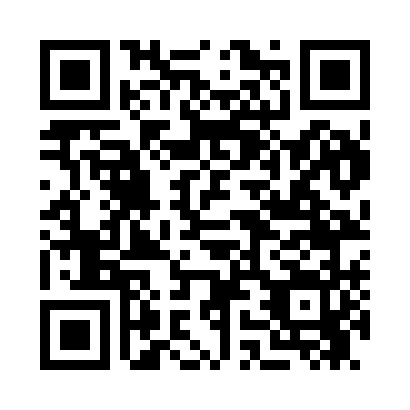 Prayer times for Chloride, Missouri, USAMon 1 Jul 2024 - Wed 31 Jul 2024High Latitude Method: Angle Based RulePrayer Calculation Method: Islamic Society of North AmericaAsar Calculation Method: ShafiPrayer times provided by https://www.salahtimes.comDateDayFajrSunriseDhuhrAsrMaghribIsha1Mon4:155:461:075:008:289:582Tue4:165:461:075:008:289:583Wed4:175:471:075:008:279:584Thu4:175:471:075:008:279:575Fri4:185:481:085:008:279:576Sat4:195:481:085:008:279:567Sun4:195:491:085:018:269:568Mon4:205:501:085:018:269:559Tue4:215:501:085:018:269:5510Wed4:225:511:085:018:259:5411Thu4:235:511:085:018:259:5412Fri4:245:521:095:018:259:5313Sat4:255:531:095:018:249:5214Sun4:265:531:095:018:249:5115Mon4:265:541:095:018:239:5116Tue4:275:551:095:018:239:5017Wed4:285:561:095:018:229:4918Thu4:295:561:095:018:219:4819Fri4:305:571:095:018:219:4720Sat4:325:581:095:018:209:4621Sun4:335:591:095:018:199:4522Mon4:345:591:095:018:199:4423Tue4:356:001:095:008:189:4324Wed4:366:011:095:008:179:4225Thu4:376:021:095:008:169:4126Fri4:386:031:095:008:169:4027Sat4:396:031:095:008:159:3928Sun4:406:041:095:008:149:3829Mon4:416:051:094:598:139:3630Tue4:436:061:094:598:129:3531Wed4:446:071:094:598:119:34